Интерактивный тренажёр«Алфавит»2 классТренажёр создан для закрепления  знаний алфавита с целью:прочно закрепить порядок расположения букв в русском алфавите; закрепить знание букв, обозначающих гласные и согласные звуки.Необходимо:- помочь ослику восстановить в нужном порядке упавшие буквы, нажимая на пустое место, проверяется, правильно ли выбрана буква;- помочь Пятачку собрать все буквы в алфавитном порядке, каждый раз выбирая нужную букву(после каждого правильного ответа появляется бабочка, но которую необходимо нажимать);- помочь Кролику найти буквы, обозначающие гласные звуки (при верном выборе буква увеличивается и выделяется жёлтым цветом);- помочь Сове найти буквы, обозначающие согласные звуки (при верном выборе буква увеличивается и выделяется голубым цветом);- для перехода к следующему слайду необходимо нажимать на бабочку.Данный тренажёр был разработан для уроков 2 класса, также его можно использовать на уроках в первом классе, на стимулирующих, поддерживающих, факультативных занятиях, на занятиях по подготовке к школе.Презентация содержат гиперссылки, триггеры, управляющие кнопки: - источники;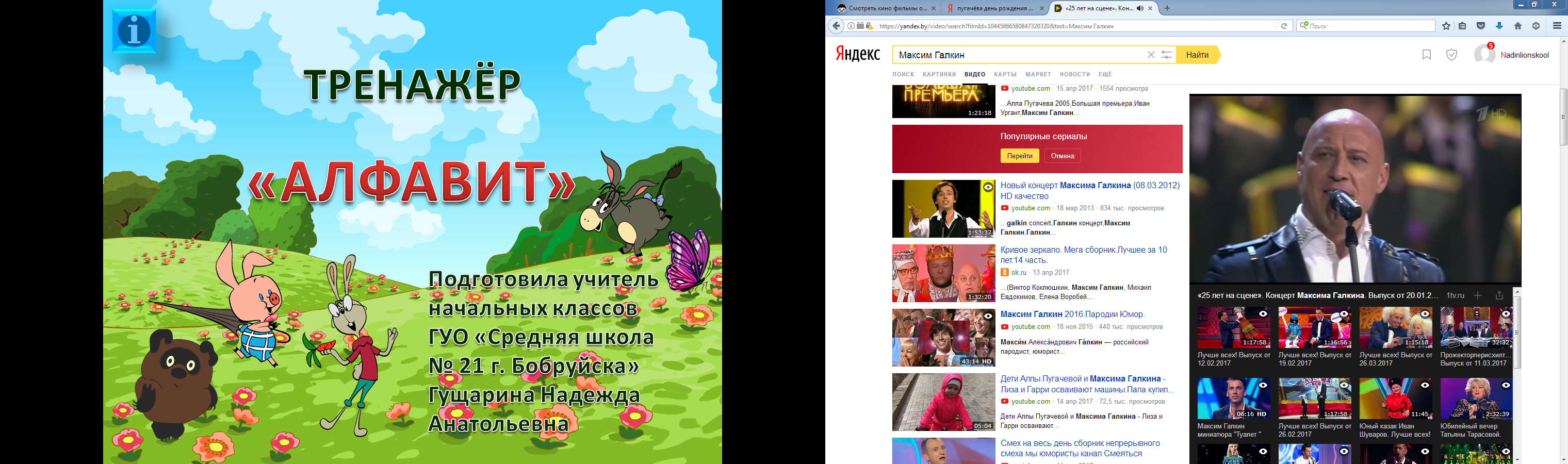  - бабочка – переход на следующий слайд;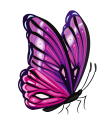  - возврат на 1 слайд;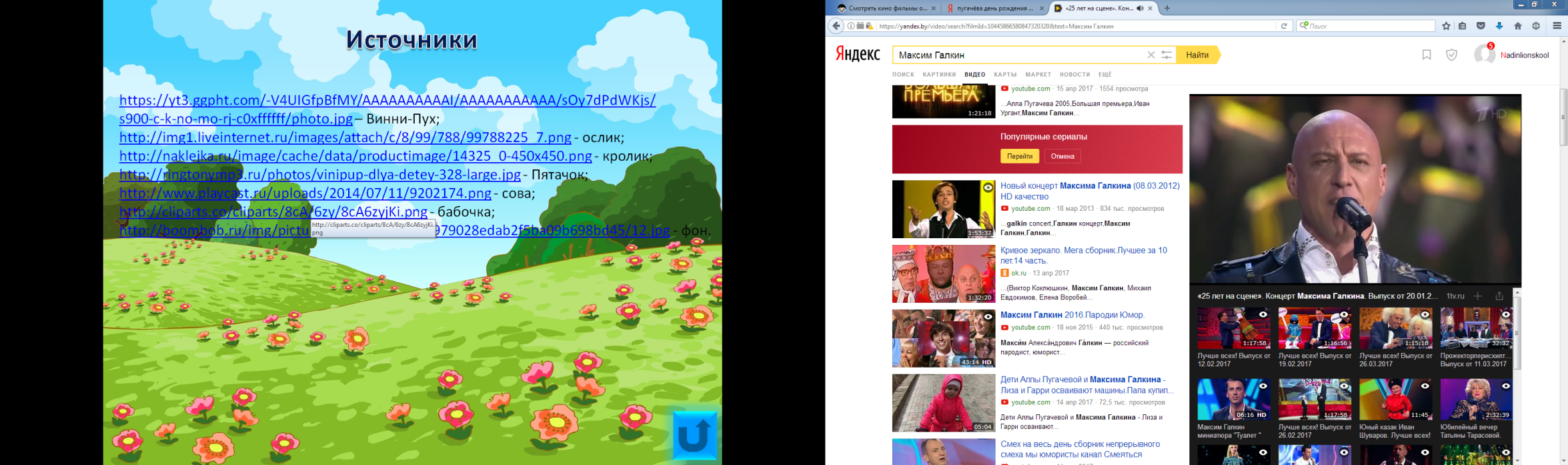  - завершение показа.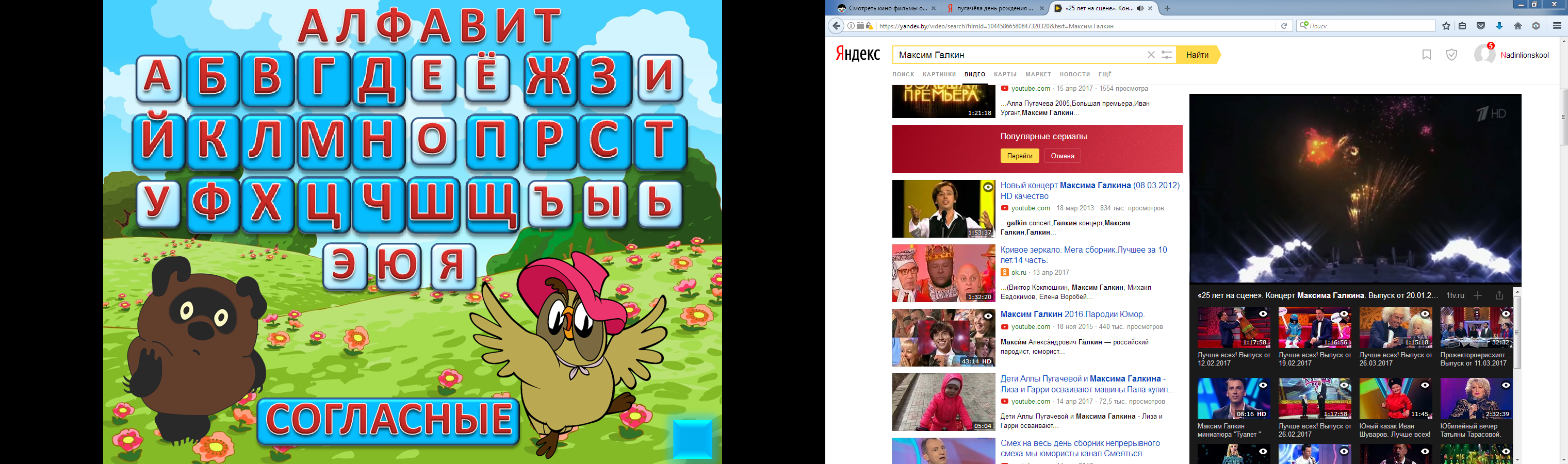 